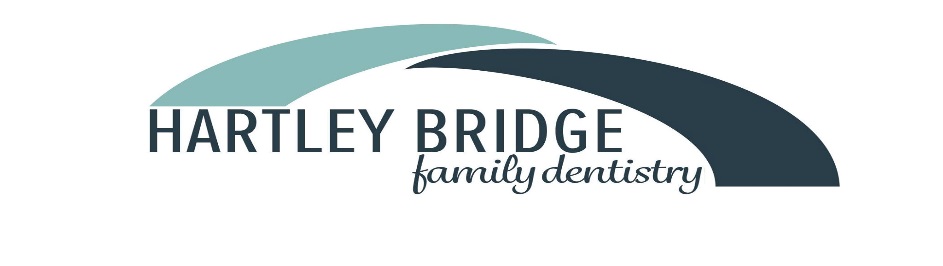 As required by law, our office adheres to written policies and procedures to protect the privacy of information about you that we create, receive, or maintain.  Your answers are for our records only, and will be kept confidential, subject to applicable laws.  You may be asked additional questions about your responses, as such information is vital to provide appropriate care.Patient InformationFirst Name: __________________________ Middle Initial: _____ Last Name: ___________________________Preferred Name: _______________________________________________________________________________________Marital Status (please circle):  Married  Single  Divorced  Separated  WidowedHome Phone: (_____) _______________________ Business/Cell Phone: (_____) ________________________Address: ________________________________________ City: ___________________ State: _____ Zip: ___________Occupation: ______________________________________________________________________________________________Date of Birth: ________________ Sex: ________________Social Security Number: ____________________ Email Address: __________________________________How Did You Hear About Our Office? ____________________________________________________________Insurance InformationSubscriber Name: _______________________________________________________________________________________ Relationship to Patient (please circle):            Self             Spouse            Parent/otherEmployer Providing Insurance Coverage: ____________________________________________________Dental Insurance Company: ________________________________________________________________________Subscriber ID Number: _______________________________________________________________________________Subscriber Social Security Number: _________________________ Date of Birth: _____________I hereby authorize Hartley Bridge Family Dentistry to provide dental treatment for me, or my above-named child.  I understand that I am ultimately responsible for my account with this office.Patient Signature: ________________________________________ Date: __________________Medical Information		Date of Last Physical Exam:_________________________                   Physician Name: _________________________Address: ________________________________________ City: ___________________ State: _____ Zip: __________Business Phone: (_____) _________________Date of last dental exam:__________               Dental treatment completed at that time:__________             Do your gums bleed when you floss:__________ 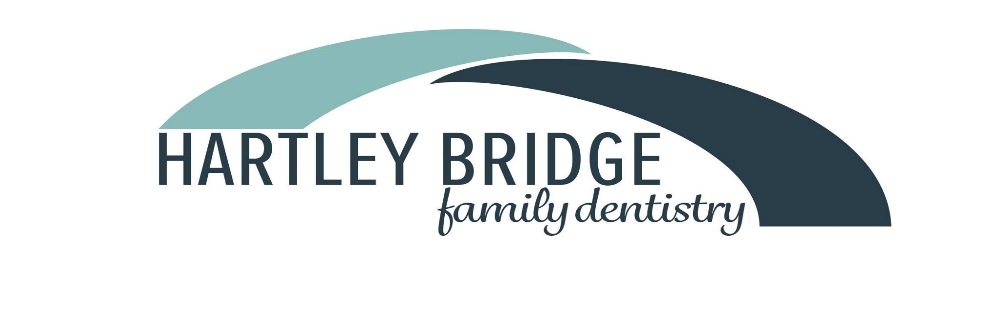 Authorization for Additional Disclosure I certify that I am the patient or legal guardian to the individual listed below and have legal authority to make healthcare decisions of the individual listed below. Patient(s) _____________________________________________________________________________ I authorize the following individuals to have access to health information:                Name                                                                                                                    Relationship 1._______________________________________________________________________________________________________________________________________ 2._______________________________________________________________________________________________________________________________________    ___________________________________________			                                            ______________________   Patient or Parent Signature                                                                   Date In general, the HIPAA privacy rule gives individuals the right to request a restriction of their health information. The individual is also provided the right to request confidential communications or that a communication of PHI (Protected Health Information) may be made by alternative means, such as, sending information to the individual’s office instead of their home. I wish to be contacted in the following manner (check all that apply) Home Phone/Cell Phone          	Ok to leave message with detail Ok to leave call back number onlyOk to speak with spouse/sibling Written Communication/EmailOk to write email with detail 		I give Hartley Bridge Family Dentistry permission to use and disclose PHI necessary to carry out TPO (Treatment Payments or Operations) this also indicated a “Good Faith Effort” was made on behalf of Dr. Leigh Bennett. By signing this form, I understand that the privacy practices of the office have been disclosed to me. This information will stay on record for six years. _____________________________________________                                                                           ______________________________Patient or Parent of Minor                                                                Date ACKNOWLEDGEMENT OF RECEIPT OF NOTICE OF PRIVACY PRACTICES I have received a copy of this office’s notice of Privacy Practices.___________________________________________________Patient Signature Medical QuestionnaireYesNoNAAre you in good health?Have there been any significant changes to your health withinthe past year?If yes, what condition is being treated?______________________________________________________________________________Have you had a serious illness, operation, or hospitalization within the past 5 years?If yes, what was the Illness or problem?______________________________________________________________________________Are you currently taking any over-the-counter or prescription medications?If yes, please list all medications and dosages below (including vitamins, herbal, and/or dietary supplements). ___________________________________________________________________________________________